ИнформацияО соревнованиях  по спортивному ориентированию на лыжах среди «Памяти Никиты Лукъянчикова»07.03.2021 г. Вид соревнований: Спринт в заданном направленииПараметры дистанций:Карта: А4, с двух сторон – для всех групп!!!Номерация КП двойная (1-31, 2-45…), переворот карты – у ВСЕХ групп!!! Первая карта – обычное заданное направление, у младших групп с возможностью прохождения по маркировке (с удлинением). Последний КП на лесном круге – кп33, с него начинается КРАСНАЯ маркировка, по ней ВСЕ участники двигаются до кп45 и с него начинают ориентирование в ЛАБИРИНТЕ. Переворот карты происходит в любом месте маркированного участка кп33-кп45. Тренеры и другие помощники могут находиться в районе старта, юные участники могут подойти к ним во время прохождения дистанции и попросить помощи, но только в районе старта!!! Из этого района отлично просматривается лабиринт, все можно объяснить и показать оттуда. Помощь на территории лабиринта категорически запрещена!!!Старт раздельный, по стартовому протоколую Отметка: SI.Будьте осторожны – большая вероятность движения в противоход! Уступать дорогу или разъезжаться с встречным – уходя ВПРАВО!!!  Удачных стартов!!!Удлинение дистанций заданного направления около 10-15%Большая просьба к участникам не нарушать правила соревнований и не заходить в лес до момента старта. Для разминки доступны лыжни и закатанные территории по северному краю ЛЭП, с которых отлично просматриваются старт, финиш и остальные зрительские участки дистанции.
Будьте аккуратны с ограждениями и оборудованием КП и во время прохождения дистанции и вне ее! 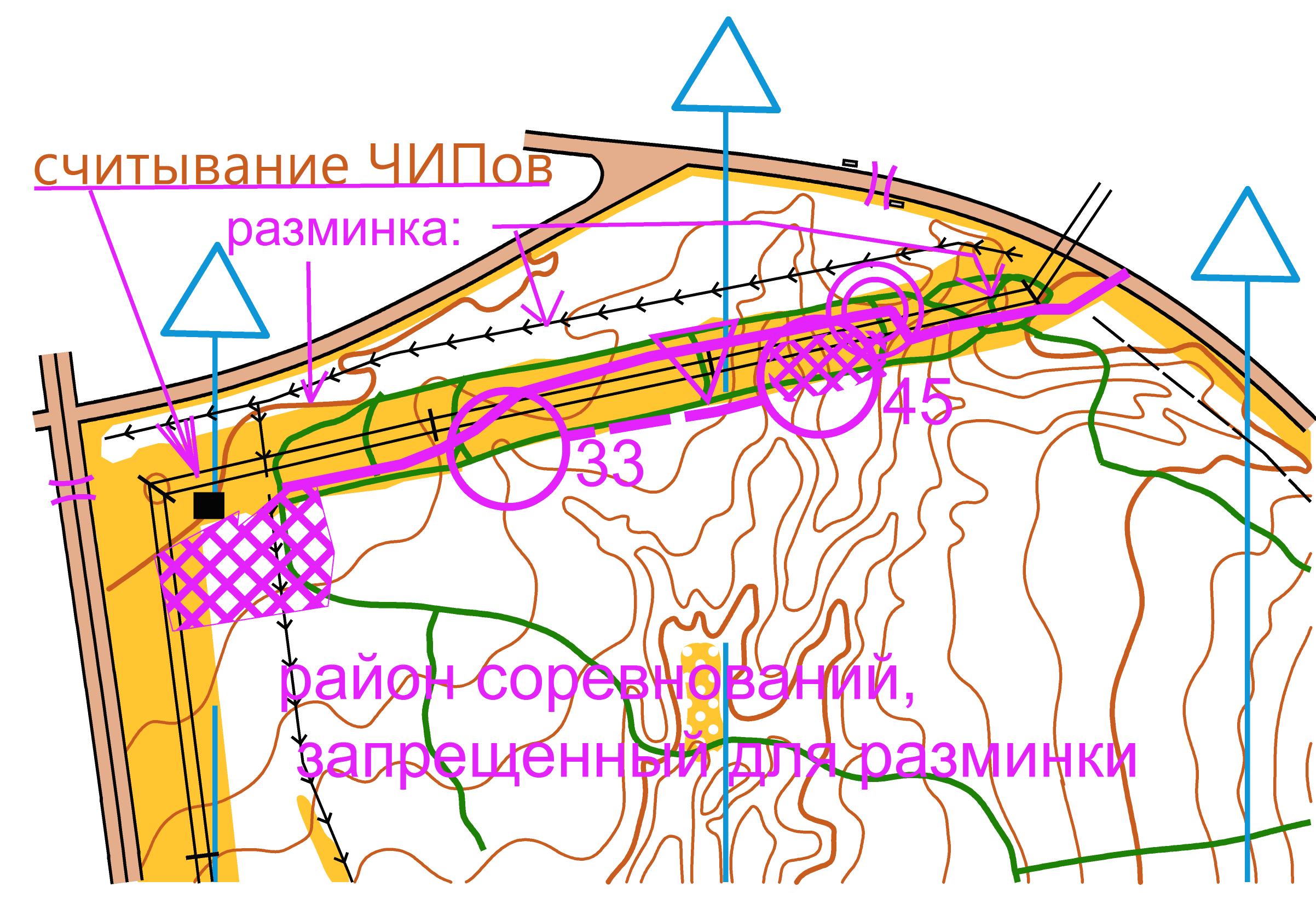 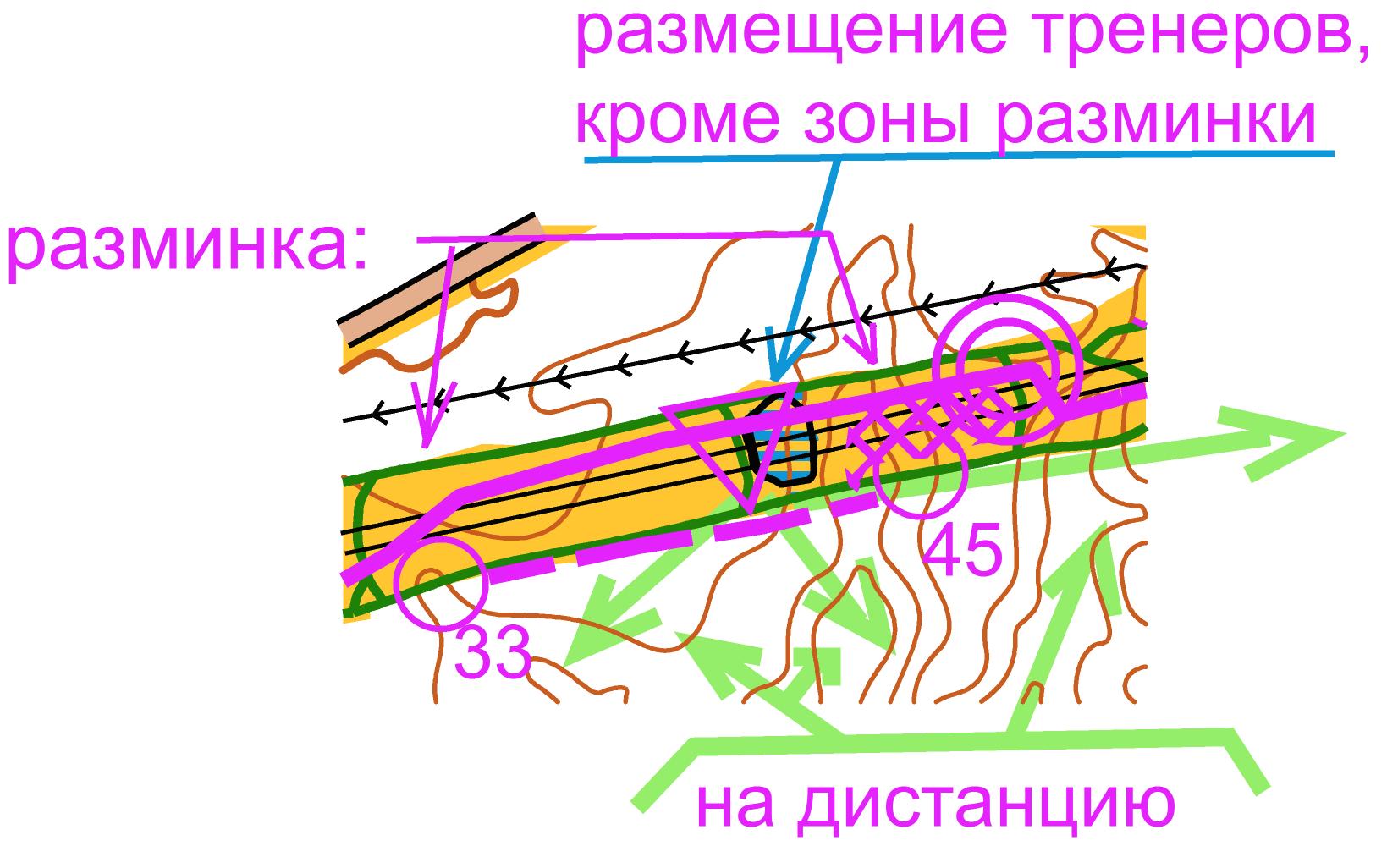 ГруппаДлина лесной части (1)Кол-во КП (1)Набор высоты (1)Масштаб (1) Количество кп в Лабиринте (2)Набор высоты (2)ПримечанияМ 17,21,502,6 км1185мМ1:5 000Н 2,5 м812,5мЖ 17,21,502,2 км865мМ1:5 000Н 2,5 м710мМ 141,9 км955мМ1:5 000Н 2,5 м710мЖ 14
1,3 км747,5мМ1:5 000Н 2,5 м810мМ,12Open0,6 км315мМ1:5 000Н 2,5 м65мСиняя (по маркировке 1,1 км)Ж12, МЖ100,5 км315мМ1:5 000Н 2,5 м55мСиняя (по маркировке 1,1 км)